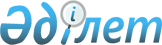 О внесении изменений в решение Жамбылского районного маслихата от 21 декабря 2018 года № 34-2 "О районном бюджете на 2019-2021 годы"Решение Жамбылского районного маслихата Жамбылской области от 8 мая 2019 года № 42-2. Зарегистрировано Департаментом юстиции Жамбылской области 13 мая 2019 года № 4226
      Примечание РЦПИ.

      В тексте документа сохранена пунктуация и орфография оригинала.
      В соответствии со статьей 109 Бюджетного кодекса Республики Казахстан от 4 декабря 2008 года, статьей 6 Закона Республики Казахстан "О местном государственном управлении и самоуправлении в Республике Казахстан" от 23 января 2001 года Жамбылский районный маслихат РЕШИЛ:
      1. Внести в решение Жамбылского районного маслихата от 21 декабря 2018 года № 34-2 "О районном бюджете на 2019-2021 годы" (зарегистрировано в Реестре государственной регистрации нормативных правовых актов за № 4062, опубликовано 11 января 2019 года в эталонном контрольном банке нормативных правовых актов Республики Казахстан в электронном виде) следующие изменения:
      в пункте 1:
      в подпункте 1):
      цифры "12 811 291" заменить цифрами "15 610 517";
      цифры "2 564 210" заменить цифрами "2 653 210";
      цифры "71 700" заменить цифрами "11 700";
      цифры "57 000" заменить цифрами "58 000";
      цифры "10 118 381" заменить цифрами "12 887 607";
      в подпункте 2):
      цифры "13 094 180" заменить цифрами "15 893 406";
      Приложение 1, 5 к указанному решению изложить в новой редакции согласно приложениям 1 и 2 к настоящему решения.
      2. Контроль за исполнением данного решения и публикацию на интернет-ресурсе возложить на постоянную комиссию районного маслихата по вопросам социально-экономического развития территории, по бюджету и местным налогам.
      3. Настоящее решение вступает в силу со дня государственной регистрации в органах юстиции и вводится в действие с 1 января 2019 года. Бюджет Жамбылского района на 2019 год Бюджетные программы сельских округов на 2019 год
					© 2012. РГП на ПХВ «Институт законодательства и правовой информации Республики Казахстан» Министерства юстиции Республики Казахстан
				
      Председатель сессии

      Жамбылского районного маслихата 

О. Ботаев

      Секретарь

      Жамбылского районного маслихата 

Р. Бегалиев
Приложение 1 решения
Жамбылского районного маслихата
за № 42-2 от 08 мая 2019 годаПриложение 1 решения
Жамбылского районного маслихата
за № 34-2от 21 декабря 2018 года
Категория
Категория
Категория
Категория
сумма, тысяч тенге
Класс
Класс
Класс
сумма, тысяч тенге
Подкласс
Подкласс
сумма, тысяч тенге
Наименование
сумма, тысяч тенге
1. ДОХОДЫ
15610517
1
НАЛОГОВЫЕ ПОСТУПЛЕНИЯ
2653210
01
Подоходный налог
404720
2
Индивидуальный подоходный налог
404720
03
Социальный налог
362000
1
Социальный налог
362000
04
Hалоги на собственность
1575090
1
Hалоги на имущество
1565824
3
Земельный налог
3266
4
Налог на транспортные средства
2500
5
Единый земельный налог
3500
05
Внутренние налоги на товары, работы и услуги
301400
2
Акцизы
290000
3
Поступления за использование природных и других ресурсов
1900
4
Сборы за ведение предпринимательской и профессиональной деятельности
9500
08
Обязательные платежи, взимаемые за совершение юридически значимых действий и (или) выдачу документов уполномоченными на то государственными органами или должностными лицами
10000
1
Государственная пошлина
10000
2
НЕНАЛОГОВЫЕ ПОСТУПЛЕНИЯ
11700
01
Доходы от государственной собственности
1700
5
Доходы от аренды имущества, находящегося в республиканской собственности
1700
06
Прочие неналоговые поступления
10000
1
Прочие неналоговые поступления
10000
3
ПОСТУПЛЕНИЯ ОТ ПРОДАЖИ ОСНОВНОГО КАПИТАЛА
58000
03
Продажа земли и нематериальных активов
58000
1
Продажа земли
55000
2
Продажа нематериальных активов
3000
4
ПОСТУПЛЕНИЯ ТРАНСФЕРТОВ
12887607
02
Трансферты из вышестоящих органов государственного управления
12887607
2
Трансферты из областного бюджета
12887607
Функциональная группа
Функциональная группа
Функциональная группа
Функциональная группа
2019 год, сумма, тысяч тенге
Администратор бюджетных программ
Администратор бюджетных программ
Администратор бюджетных программ
2019 год, сумма, тысяч тенге
Программа
Программа
2019 год, сумма, тысяч тенге
Наименование
2019 год, сумма, тысяч тенге
2. Затраты
15893406
01
Государственные услуги общего характера
927840
112
Аппарат маслихата района (города областного значения)
30389
001
Услуги по обеспечению деятельности маслихата района (города областного значения)
30179
003
Капитальные расходы государственного органа
210
122
Аппарат акима района (города областного значения)
212985
001
Услуги по обеспечению деятельности акима района (города областного значения)
212240
003
Капитальные расходы государственного органа
745
123
Аппарат акима района в городе, города районного значения, поселка, села, сельского округа
59058
001
Услуги по обеспечению деятельности акима района в городе, города районного значения, поселка, села, сельского округа
58376
022
Капитальные расходы государственного органа
682
452
Отдел финансов района (города областного значения)
250284
001
Услуги по реализации государственной политики в области исполнения бюджета района и управления коммунальной собственностью района (города областного значения)
27428
003
Проведение оценки имущества в целях налогообложения
2000
010
Приватизация, управление коммунальным имуществом, постприватизационная деятельность и регулирование споров, связанных с этим
350
018
Капитальные расходы государственного органа
836
113
Целевые текущие трансферты из местных бюджетов
219670
453
Отдел экономики и бюджетного планирования района (города областного значения)
26572
001
Услуги по реализации государственной политики в области формирования и развития экономической политики, системы государственного планирования
25842
004
Капитальные расходы государственного органа
730
458
Отдел жилищно-коммунального хозяйства, пассажирского транспорта и автомобильных дорог района (города областного значения)
331347
001
Услуги по реализации государственной политики на местном уровне в области жилищно-коммунального хозяйства, пассажирского транспорта и автомобильных дорог
32866
067
Капитальные расходы подведомственных государственных учреждений и организаций
87826
113
Целевые текущие трансферты из местных бюджетов
210655
494
Отдел предпринимательства и промышленности района (города областного значения)
17205
001
Услуги по реализации государственной политики на местном уровне в области развития предпринимательства и промышленности
17100
003
Капитальные расходы государственного органа
105
02
Оборона
27953
122
Аппарат акима района (города областного значения)
27953
005
Мероприятия в рамках исполнения всеобщей воинской обязанности
5682
006
Предупреждение и ликвидация чрезвычайных ситуаций масштаба района (города областного значения)
22271
03
Общественный порядок, безопасность, правовая, судебная, уголовно-исполнительная деятельность
10000
458
Отдел жилищно-коммунального хозяйства, пассажирского транспорта и автомобильных дорог района (города областного значения)
10000
021
Обеспечение безопасности дорожного движения в населенных пунктах
10000
04
Образование
8442495
464
Отдел образования района (города областного значения)
220767
009
Обеспечение деятельности организаций дошкольного воспитания и обучения
220767
123
Аппарат акима района в городе, города районного значения, поселка, села, сельского округа
2044
005
Организация бесплатного подвоза учащихся до школы и обратно в сельской местности
2044
464
Отдел образования района (города областного значения)
6543074
003
Общеобразовательное обучение
6428423
006
Дополнительное образование для детей
114651
465
Отдел физической культуры и спорта района (города областного значения)
152984
017
Дополнительное образование для детей и юношества по спорту
152984
466
Отдел архитектуры, градостроительства и строительства района (города областного значения)
919011
021
Строительство и реконструкция объектов начального, основного среднего и общего среднего образования
919011
464
Отдел образования района (города областного значения)
604615
001
Услуги по реализации государственной политики на местном уровне в области образования
67528
005
Приобретение и доставка учебников, учебно-методических комплексов для государственных учреждений образования района (города областного значения)
200181
012
Капитальные расходы государственного органа
11490
015
Ежемесячная выплата денежных средств опекунам (попечителям) на содержание ребенка-сироты (детей-сирот), и ребенка (детей), оставшегося без попечения родителей
22718
022
Выплата единовременных денежных средств казахстанским гражданам, усыновившим (удочерившим) ребенка (детей)-сироту и ребенка (детей), оставшегося без попечения родителей
569
023
Методическая работа
22721
029
Обследование психического здоровья детей и подростков и оказание психолого-медико-педагогической консультативной помощи населению
30897
067
Капитальные расходы подведомственных государственных учреждений и организаций
237311
113
Целевые текущие трансферты из местных бюджетов
11200
06
Социальная помощь и социальное обеспечение
2209638
451
Отдел занятости и социальных программ района (города областного значения)
1516537
005
Государственная адресная социальная помощь
1516537
464
Отдел образования района (города областного значения)
50762
030
Содержание ребенка (детей), переданного патронатным воспитателям
31231
031
Государственная поддержка по содержанию детей-сирот и детей, оставшихся без попечения родителей, в детских домах семейного типа и приемных семьях
19531
451
Отдел занятости и социальных программ района (города областного значения)
552682
002
Программа занятости
326245
004
Оказание социальной помощи на приобретение топлива специалистам здравоохранения, образования, социального обеспечения, культуры, спорта и ветеринарии в сельской местности в соответствии с законодательством Республики Казахстан
25250
006
Оказание жилищной помощи
16380
007
Социальная помощь отдельным категориям нуждающихся граждан по решениям местных представительных органов
35987
010
Материальное обеспечение детей-инвалидов, воспитывающихся и обучающихся на дому
6363
014
Оказание социальной помощи нуждающимся гражданам на дому
23713
017
Обеспечение нуждающихся инвалидов обязательными гигиеническими средствами и предоставление услуг специалистами жестового языка, индивидуальными помощниками в соответствии с индивидуальной программой реабилитации инвалида
53390
023
Обеспечение деятельности центров занятости населения
65354
451
Отдел занятости и социальных программ района (города областного значения)
88978
001
Услуги по реализации государственной политики на местном уровне в области обеспечения занятости и реализации социальных программ для населения
45213
011
Оплата услуг по зачислению, выплате и доставке пособий и других социальных выплат
7596
050
Обеспечение прав и улучшение качества жизни инвалидов в Республике Казахстан
27213
113
Целевые текущие трансферты из местных бюджетов
8956
458
Отдел жилищно-коммунального хозяйства, пассажирского транспорта и автомобильных дорог района (города областного значения)
679
050
Обеспечение прав и улучшение качества жизни инвалидов в Республике Казахстан
679
07
Жилищно-коммунальное хозяйство
836019
458
Отдел жилищно-коммунального хозяйства, пассажирского транспорта и автомобильных дорог района (города областного значения)
21920
003
Организация сохранения государственного жилищного фонда
2000
028
Развитие коммунального хозяйства
7500
058
Развитие системы водоснабжения и водоотведения в сельских населенных пунктах
12420
463
Отдел земельных отношений района (города областного значения)
32599
016
Изъятие земельных участков для государственных нужд
32599
466
Отдел архитектуры, градостроительства и строительства района (города областного значения)
383265
003
Проектирование и (или) строительство, реконструкция жилья коммунального жилищного фонда
305222
004
Проектирование, развитие и (или) обустройство инженерно-коммуникационной инфраструктуры
78043
458
Отдел жилищно-коммунального хозяйства, пассажирского транспорта и автомобильных дорог района (города областного значения)
180910
012
Функционирование системы водоснабжения и водоотведения
180910
466
Отдел архитектуры, градостроительства и строительства района (города областного значения)
25626
058
Развитие системы водоснабжения и водоотведения в сельских населенных пунктах
25626
123
Аппарат акима района в городе, города районного значения, поселка, села, сельского округа
2808
008
Освещение улиц населенных пунктов
1808
009
Обеспечение санитарии населенных пунктов
180
011
Благоустройство и озеленение населенных пунктов
820
458
Отдел жилищно-коммунального хозяйства, пассажирского транспорта и автомобильных дорог района (города областного значения)
155291
016
Обеспечение санитарии населенных пунктов
33681
018
Благоустройство и озеленение населенных пунктов
121610
466
Отдел архитектуры, градостроительства и строительства района (города областного значения)
33600
098
Приобретение жилья коммунального жилищного фонда
33600
08
Культура, спорт, туризм и информационное пространство
503758
455
Отдел культуры и развития языков района (города областного значения)
188520
003
Поддержка культурно-досуговой работы
184681
009
Обеспечение сохранности историко - культурного наследия и доступа к ним
3839
466
Отдел архитектуры, градостроительства и строительства района (города областного значения)
5000
011
Развитие объектов культуры
5000
465
Отдел физической культуры и спорта района (города областного значения)
28914
001
Услуги по реализации государственной политики на местном уровне в сфере физической культуры и спорта
17804
005
Развитие массового спорта и национальных видов спорта
2890
006
Проведение спортивных соревнований на районном (города областного значения) уровне
2870
007
Подготовка и участие членов сборных команд района (города областного значения) по различным видам спорта на областных спортивных соревнованиях
5350
455
Отдел культуры и развития языков района (города областного значения)
107696
006
Функционирование районных (городских) библиотек
106996
007
Развитие государственного языка и других языков народа Казахстана
700
456
Отдел внутренней политики района (города областного значения)
28590
002
Услуги по проведению государственной информационной политики через газеты и журналы
28590
455
Отдел культуры и развития языков района (города областного значения)
44082
001
Услуги по реализации государственной политики на местном уровне в области развития языков и культуры
16892
032
Капитальные расходы подведомственных государственных учреждений и организаций
27190
456
Отдел внутренней политики района (города областного значения)
100956
001
Услуги по реализации государственной политики на местном уровне в области информации, укрепления государственности и формирования социального оптимизма граждан
30709
003
Реализация мероприятий в сфере молодежной политики
69443
032
Капитальные расходы подведомственных государственных учреждений и организаций
804
09
Топливно-энергетический комплекс и недропользование
40525
458
Отдел жилищно-коммунального хозяйства, пассажирского транспорта и автомобильных дорог района (города областного значения)
40525
036
Развитие газотранспортной системы
40525
10
Сельское, водное, лесное, рыбное хозяйство, особо охраняемые природные территории, охрана окружающей среды и животного мира, земельные отношения
291133
453
Отдел экономики и бюджетного планирования района (города областного значения)
8171
099
Реализация мер по оказанию социальной поддержки специалистов
8171
462
Отдел сельского хозяйства района (города областного значения)
27183
001
Услуги по реализации государственной политики на местном уровне в сфере сельского хозяйства
26841
006
Капитальные расходы государственного органа
342
466
Отдел архитектуры, градостроительства и строительства района (города областного значения)
22231
010
Развитие объектов сельского хозяйства
22231
473
Отдел ветеринарии района (города областного значения)
200152
001
Услуги по реализации государственной политики на местном уровне в сфере ветеринарии
29484
005
Обеспечение функционирования скотомогильников (биотермических ям)
10592
007
Организация отлова и уничтожения бродячих собак и кошек
3034
008
Возмещение владельцам стоимости изымаемых и уничтожаемых больных животных, продуктов и сырья животного происхождения
6476
009
Проведение ветеринарных мероприятий по энзоотическим болезням животных
5461
010
Проведение мероприятий по идентификации сельскохозяйственных животных
6489
011
Проведение противоэпизоотических мероприятий
105000
113
Целевые текущие трансферты из местных бюджетов
33616
463
Отдел земельных отношений района (города областного значения)
33396
001
Услуги по реализации государственной политики в области регулирования земельных отношений на территории района (города областного значения)
21996
006
Землеустройство, проводимое при установлении границ районов, городов областного значения, районного значения, сельских округов, поселков, сел
7600
007
Капитальные расходы государственного органа
3800
11
Промышленность, архитектурная, градостроительная и строительная деятельность
45506
466
Отдел архитектуры, градостроительства и строительства района (города областного значения)
45506
001
Услуги по реализации государственной политики в области строительства, улучшения архитектурного облика городов, районов и населенных пунктов области и обеспечению рационального и эффективного градостроительного освоения территории района (города областного значения)
24401
013
Разработка схем градостроительного развития территорий района, генеральных планов городов районного (областного) значения, поселков и иных сельских населенных пунктов
12000
015
Капитальные расходы государственного органа
9105
12
Транспорт и коммуникации
188240
123
Аппарат акима района в городе, города районного значения, поселка, села, сельского округа
10727
013
Обеспечение функционирования автомобильных дорог в городах районного значения, поселках, селах, сельских округах
450
045
Капитальный и средний ремонт автомобильных дорог улиц населенных пунктов
10277
458
Отдел жилищно-коммунального хозяйства, пассажирского транспорта и автомобильных дорог района (города областного значения)
177513
023
Обеспечение функционирования автомобильных дорог
48519
051
Реализация приоритетных проектов транспортной инфраструктуры
128994
13
Прочие
855022
123
Аппарат акима района в городе, города районного значения, поселка, села, сельского округа
3905
040
Реализация мер по содействию экономическому развитию регионов в рамках Программы развития регионов до 2020 года
3905
452
Отдел финансов района (города областного значения)
120254
012
Резерв местного исполнительного органа района (города областного значения)
20000
026
Целевые текущие трансферты районным (городов областного значения) бюджетам на повышение заработной платы отдельных категорий гражданских служащих, работников организаций, содержащихся за счет средств государственного бюджета, работников казенных предприятий
78 021
066
Целевые текущие трансферты бюджетам города районного значения, села, поселка, сельского округа на повышение заработной платы отдельных категорий административных государственных служащих
22 233
458
Отдел жилищно-коммунального хозяйства, пассажирского транспорта и автомобильных дорог района (города областного значения)
405521
055
Развитие индустриальной инфраструктуры в рамках Государственной программы поддержки и развития бизнеса "Дорожная карта бизнеса-2020"
3993
061
Целевые текущие трансферты бюджетам города районного значения, села, поселка, сельского округа на реализацию мероприятий по социальной и инженерной инфраструктуре в сельских населенных пунктах в рамках проекта "Ауыл-Ел бесігі"
386771
062
Реализация мероприятий по социальной и инженерной инфраструктуре в сельских населенных пунктах в рамках проекта "Ауыл-Ел бесігі"
14757
464
Отдел образования района (города областного значения)
149533
076
Целевые текущие трансферты бюджетам города районного значения, села, поселка, сельского округа на реализацию мероприятий по социальной и инженерной инфраструктуре в сельских населенных пунктах в рамках проекта "Ауыл-Ел бесігі"
3382
077
Реализация мероприятий по социальной и инженерной инфраструктуре в сельских населенных пунктах в рамках проекта "Ауыл-Ел бесігі"
146151
465
Отдел физической культуры и спорта района (города областного значения)
9142
052
Реализация мероприятий по социальной и инженерной инфраструктуре в сельских населенных пунктах в рамках проекта "Ауыл-Ел бесігі"
9142
466
Отдел архитектуры, градостроительства и строительства района (города областного значения)
166667
079
Развитие социальной и инженерной инфраструктуры в сельских населенных пунктах в рамках проекта "Ауыл-Ел бесігі"
166667
14
Обслуживание долга
26
452
Отдел финансов района (города областного значения)
26
013
Обслуживание долга местных исполнительных органов по выплате вознаграждений и иных платежей по займам из областного бюджета
26
15
Трансферты
1515251
452
Отдел финансов района (города областного значения)
1515251
006
Возврат неиспользованных (недоиспользованных) целевых трансфертов
1
024
Целевые текущие трансферты из нижестоящего бюджета на компенсацию потерь вышестоящего бюджета в связи с изменением законодательства
329951
038
Субвенции
1183592
051
Трансферты органам местного самоуправления
1707
3. Чистое бюджетное кредитование
62511
Бюджетные кредиты
83325
10
Сельское, водное, лесное, рыбное хозяйство, особо охраняемые природные территории, охрана окружающей среды и животного мира, земельные отношения
83325
453
Отдел экономики и бюджетного планирования района
83325
006
Бюджетные кредиты для реализации мер социальной поддержки специалистов
83325
Функциональная группа
Функциональная группа
Функциональная группа
Функциональная группа
Администратор бюджетных программ
Администратор бюджетных программ
Администратор бюджетных программ
Программа
Программа
Погашение бюджетных кредитов
20814
Категория
Категория
Категория
Категория
Класс
Класс
Класс
Подкласс
Подкласс
5
Погашение бюджетных кредитов
20814
01
Погашение бюджетных кредитов
20814
1
Погашение бюджетных кредитов, выданных из государственного бюджета
20814
Функциональная группа
Функциональная группа
Функциональная группа
Функциональная группа
Администратор бюджетных программ
Администратор бюджетных программ
Администратор бюджетных программ
Программа
Программа
4. Сальдо по операциям с финансовыми активами:
0
Приобретение финансовых активов
0
Категория
Категория
Категория
Категория
Класс
Класс
Класс
Подкласс
Подкласс
Поступления от продажи финансовых активов государства
0
01
Поступления от продажи финансовых активов государства
0
1
Поступления от продажи финансовых активов внутри страны
0
Функциональная группа
Функциональная группа
Функциональная группа
Функциональная группа
Администратор бюджетных программ
Администратор бюджетных программ
Администратор бюджетных программ
Программа
Программа
5. Дефицит (профицит) бюджета
-345400
6. Финансирование дефицита (использование профицита) бюджета
345400
Категория
Категория
Категория
Категория
Класс
Класс
Класс
Подкласс
Подкласс
7
Поступления займов
83325
01
Внутренние государственные займы
83325
2
Договоры займа
83325
16
Погашение займов
17144
452
Отдел финансов района (города областного значения)
17144
008
Погашение долга местного исполнительного органа перед вышестоящим бюджетом
17144
8
Движение остатков бюджетных средств
279219Приложение 2 решения
Жамбылского районного маслихата
за № 42-2 от 08 мая 2019 годаПриложение 5 решения
Жамбылского районного маслихата
за № 34-2 от 21 декабря 2018 года
№
Наименование (сельского) округа
Наименования программ
Наименования программ
Наименования программ
Наименования программ
Наименования программ
Наименования программ
Наименования программ
Наименования программ
№
Наименование (сельского) округа
001 "Услуги по обеспечению деятельности акима района в городе, города районного значения, поселка, села, сельского округа"
005 "Организация бесплатного подвоза учащихся до школы и обратно в сельской местности"
008 "Освещение улиц населенных пунктов"
009 "Обеспечение санитарии населенных пунктов"
011 "Благоустройство и озеленение населенных пунктов"
013 "Обеспечение функционирования автомобильных дорог в городах районного значения, поселках, селах, сельских округах"
022 "Капитальные расходы государственных органов"
040 "Реализация мер по содействию экономическому развитию регионов в рамках Программы развития регионов до 2020 года"
045 Капитальный и средний ремонт автомобильных дорог улиц населенных пунктов
1
Коммунальное государственное учреждение "Аппарат Ерназарского сельского округа"
32311
0
948
90
350
350
231
1940
10277
2
Коммунальное государственное учреждение "Аппарат Тогызтарауского сельского округа"
26065
2044
860
90
470
100
451
1965
0
ИТОГО:
58376
2044
1808
180
820
450
682
3905
10277